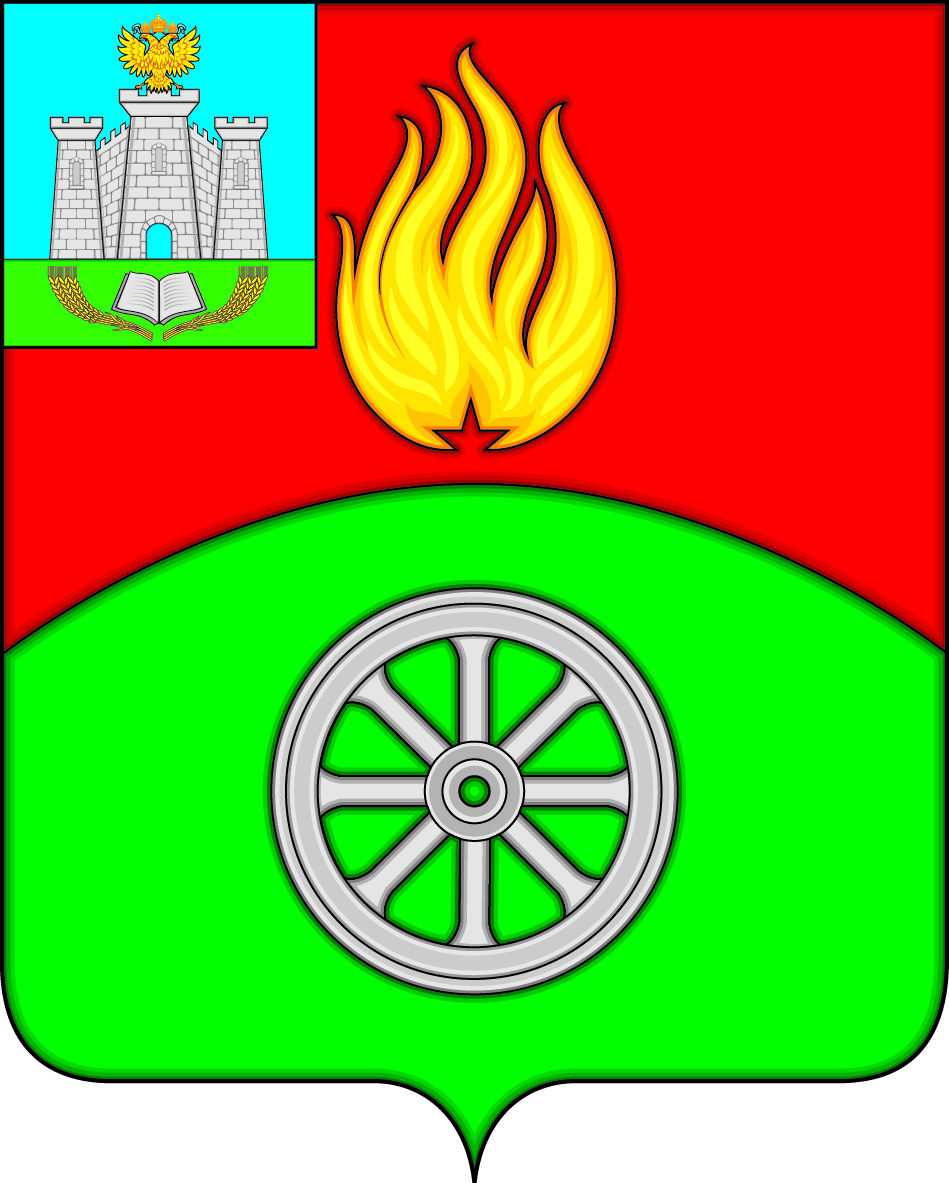  РОССИЙСКАЯ ФЕДЕРАЦИЯОРЛОВСКАЯ ОБЛАСТЬВЕРХОВСКИЙ РАЙОНАДМИНИСТРАЦИЯ ПОСЕЛКА ВЕРХОВЬЕПОСТАНОВЛЕНИЕ25 января 2023 года                                                                                                         № 16       п. ВерховьеО внесении изменений в постановление Администрации поселка Верховье Верховского района Орловской области от 22 апреля 2019 года № 73 «О создании комиссия по землепользованию и застройке поселка Верховье Верховского района Орловской области»Руководствуясь пунктом 4.1 Положения  о порядке деятельности комиссии                     по землепользованию и застройке поселка Верховье Верховского района Орловской области, утвержденного постановлением Администрации поселка Верховье                             от 22 апреля 2019 года № 73, Администрация поселка Верховье Верховского района Орловской области п о с т а н о в л я е т:1. Внести в приложение 1 к постановлению Администрации поселка Верховье Верховского района Орловской области от 22 апреля 2019 года № 73 «О создании комиссия по землепользованию и застройке поселка Верховье Верховского района Орловской области» следующие изменения: 1) вывести из состава комиссии Манохину Светлану Анатольевну;2) ввести в состав комиссии Полякову Татьяну Ивановну – главного специалиста-юриста Администрации поселка Верховье Верховского района Орловской области, назначив заместителем председателя комиссии.2. Разместить настоящее постановление на официальном Интернет-сайте Администрации поселка Верховье.Глава поселка Верховье                                                                               М.В. Величкина